Ideas to use for your oral examIs there too much peer pressure to buy branded clothing?Is France right to intervene in Mali?Is reading fiction a waste of time?Should the use of performance enhancing drugs in sports be legalised?Should taxes on airflight be doubled to reduce the carbon footprint?Should junk food be banned from schools?Should a degree course be 2 years?Should all dogs be licensed or just dangerous dogs?Should we reintroduce national service?Should assisted suicide (euthanasia) be legalised?Does the internet bring more harm than good?Should cosmetic surgery be banned?Should we ban testing on animals?Should we allow human cloning?Death penalty- yes or no?Should we further restrict smoking?Is the royal family necessary?Endangered animals – what should be done?How safe is your school?Should junk food advertising on TV be banned?Should music that glorifies violence and criminal lifestyles be banned?Are newspapers a thing of the past?The euro ,are we going to become bankrupt as a country?Should the media be restricted on reporting violent crimes?Should social media be blocked during riots?Are we coming close to cyber terrorism?Will China rescue Europe?Is internet access a human right?Is the most important human quality a sense of humour?Should mobile phones be banned in class?Do celebrities get away with more crimes?Should adolescents be sentenced to life without parole?Does the internet bring more harm than good?Should junk food be banned in schools?Should wearing a cycle helmet be compulsory?Should condoms be given out to children for free from group 8 upwards?Should downloading music without permission be classed as theft?Does reality TV do more harm than good?Should people be held legally responsible for bullying if it results in the victim’s death?Should teachers be forbidden to interact with pupils via social networking websites?20 Persuasive Essay Topics to Help You Get StartedDoes Facebook (or other forms of social media) create isolation?  Should guns be permitted on college campuses?  Do kids benefit if everyone on the team receives a trophy? Is society too dependent on technology?  Should all high school students be required to complete parenting classes?   Does the school day start too early? Should the minimum wage be increased? Should childhood vaccinations be mandatory? Are security cameras an invasion of privacy?   Should citizens be allowed to keep exotic pets? Should a relaxed dress code be allowed in the workplace? Is it ethical to sentence juveniles as adults? Should corporations be allowed to advertise in schools?  Should public transportation be free for all residents of a cityIs professional football too dangerous for players? Should minors be allowed to get tattoos (if they have parental permission)?  Should fracking be banned?   Should a college education be free for everyone?   10 Legal Argumentative Essay TopicsArgumentative essay topics about legal matters are a popular choice. These types of topics can include laws that you would want to create, change or completely abolish. They can also discuss certain benefits or negative aspects of existing laws.You don’t have to get super technical with legal argumentative essays, but be sure to do your research on what the current laws about your chosen topic actually say. After all, you don’t want to suggest a changing a law that’s already been changed in the way you want.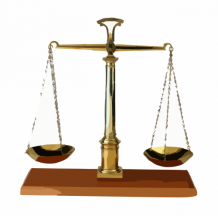 Should cigarettes and other tobacco products be outlawed?Should prostitution be legal?Do the benefits of medical marijuana justify its legality?Is the drinking age appropriate (should it be lower, higher, or stay the same)?Should nuclear weapons be outlawed worldwide?Should the United States put more restrictions on gun ownership and use?At what age should girls have access to birth control without the consent of their parents?Does outlawing controlled substances only create a larger black market?Should corporations be granted personhood?In what situations, if any, does a woman have a right to an abortion?10 Moral Argumentative Essay TopicsMoral argumentative essay topics are some of the easiest to get carried away with. They can cover a variety of moral dilemmas, from animal testing to the death penalty. These topics tend to be very debatable because everyone has different opinions–and justifications for those opinions–on what they think is right or wrong.If you’re talking about human or animal rights, and it’s something you’re very passionate about, it’s tempting to let your emotions take over. While it’s good to be passionate in an argumentative essay, remember to keep your thoughts focused and organized.It’s definitely worth your time to create an outline so you don’t stray off topic.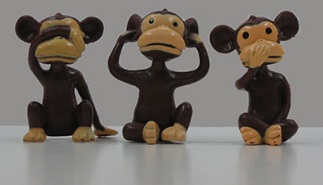 Is animal testing necessary?Should consumers buy items from countries that endorse child labour?Do patients have a right to die via physician-assisted suicide?Should children’s beauty pageants be banned?Are nude photographs appropriate in museums that are open to the public?Should schools and businesses give more incentives for people to do volunteer work?Are atheists less moral than theists?Does freedom of speech give people the right to use hate speech?Do people who commit heinous crimes deserve the death penalty?Do pre-employment drug tests infringe on personal privacy rights?10 Social Argumentative Essay TopicsSocial argumentative essay topics tend to overlap with legal and moral topics, but deal more about how individuals act within society and what kinds of pressures society puts on individuals or groups of people.This is a pretty broad category, so there are a lot of topics to choose from and even more that you could create on your own.If you get stuck on which topic to write about, consider something that personally affects you or someone close to you. This should make writing about that topic come more naturally. Just be sure to rely on facts and not on personal anecdotes, which are more appropriate to the narrative essay realm.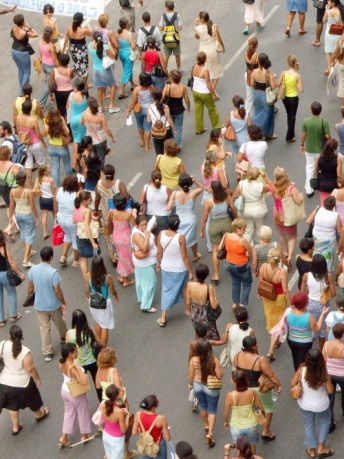 Is there too much pressure on teenagers to go to college?At what age should citizens be allowed to vote in the Netherlands?Should more rights be given to immigrants?Can heterosexual men and women truly be friends with no hopes or expectations of anything more?In what case(s) could it be considered fair for a company to not hire a candidate who smokes cigarettes?Should English become the second official national language of the Netherlands?Should women wear less revealing clothing in order to curb men’s catcalling?Do prisoners deserve the right to vote?Should there be a legal curfew for minors?Can online dating replace meeting a person in real life?10 Advertising and Media Argumentative Essay TopicsAdvertising and the media have become nearly inseparable from society as a whole. Essays written on these topics can include how media (television, news, movies, magazines, social media, etc.) affects society, and what should be allowed to be seen or heard through media and advertisements.Inspiration to create your own advertising or media argumentative essay topics isn’t hard to find. Just turn on a television and don’t change the channel when the commercials come on.Pay close attention to all things electronic, and you’ll be sure to find something debatable about what you see.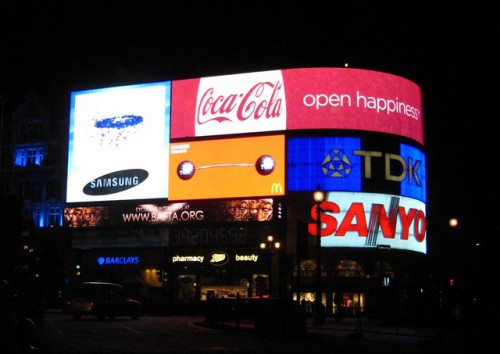 Should sex be allowed to be portrayed on prime time television?Where should networks draw the line for violence on television?Should news shows talk about celebrities?Do journalists have a duty to eliminate as much bias as possible?Is it acceptable for companies to advertise to children?In what situations should advertisements for alcohol and tobacco products be allowed?Should warnings and side effects be made more clear in advertisements?Is print advertising obsolete?Do TV shows and movies have the responsibility of being more diverse?Are public service announcements effective?10 Family Argumentative Essay TopicsArgumentative essay topics covering family life and values are abundant. That’s because every family is different. Rules in families vary on a case-by-case basis, contrary to laws that govern a state or nation.Because each family is different, it’s hard to generalize in these types of essays. However, if you look into research on child development and psychology, marital psychology, and personal stories from parents and their children, you can get enough information to make an argument for any of the topics below (or for a topic of your own).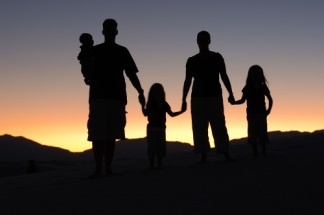 At what age should parents talk to their children about sex?Do children deserve/need an allowance?Is it okay for parents to monitor teens’ internet use?Should parents be able to spank their children?Is it acceptable for women to breastfeed in public?Should parenting classes be compulsory?Should parents push their kids into extracurricular activities such as music or sports?Is a child’s room really theirs, or is it their parents’?Should single people be able to adopt children as easily as couples?Should parents pay children for good grades?